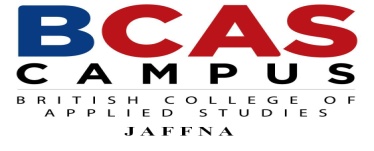 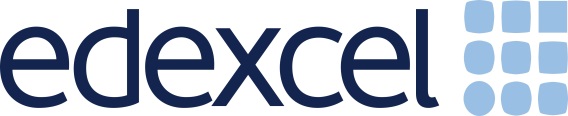    British College of Applied Studies                                    JaffnaBatch: CAD&BS2D AutoCAD Command Shortcuts List A-ZA	ARC / Creates an arc.                                                                                                                                                                                                                                                                                                                                                                                                                                                                                                                                                                                                                                                                            ADC/DC /CTRL+2   ADCENTER / Manages and inserts content such as blocks, xrefs, and hatch patterns.AA	AREA / Calculates the area and perimeter of objects or of defined areas.AL	ALIGN / Aligns objects with other objects in 2D and 3DAP	APPLOAD / Load ApplicationAR	ARRAY / Creates multiple copies of objects in a pattern.ATT	ATTDEF / Redefines a block and updates associated attributes.AV          AERIAL VIEV/…..ALIASEDIT     /A command alias is an abbreviation that you enter at the command prompt instead of entering the entire command name. B	BLOCK / Creates a block definition from selected objects.BC	BCLOSE / Closes the Block Editor.BE	BEDIT / Opens the block definition in the Block Editor.BH	HATCH / Fills an enclosed area or selected objects with a hatch pattern, solid fill, or gradient fill.BO	BOUNDARY / Creates a region or a polyline from an enclosed area.BR	BREAK / Breaks the selected object between two points.BS	BSAVE / Saves the current block definition.BREAKLINE      /Create A Break Line An Objects C	CIRCLE / Creates a circle.CH	PROPERTIES / Controls properties of existing objects.CHA	CHAMFER / Bevels the edges of objects.COL	COLOR / Sets the color for new objects.CO/CP  	COPY / Copies objects a specified distance in a specified direction.CAL         Calculator/ CAL evaluate expressions according to standard mathematical rules of precedence.CEN       Center/(Center) reference to the center of a circle or arc.CUI      / Manages the customized user interface elements in the product.D	DIMSTYLE / Creates and modifies dimension styles.DAN	DIMANGULAR / Creates an angular dimension.DAR	DIMARC / Creates an arc length dimension.DBA	DIMBASELINE / Creates a linear, angular, or ordinate dimension from the baseline of the previous or selected dimension.DBC	DBCONNECT / Provides an interface to external database tables.DCE	DIMCENTER / Creates the center mark or the centerlines of circles and arcs.DCO	DIMCONTINUE / Creates a dimension that starts from an extension line of a previously created dimension.DDI	DIMDIAMETER / Creates a diameter dimension for a circle or an arc.DED	DIMEDIT / Edits dimension text and extension lines.DI	DIST / Measures the distance and angle between two points.DIV	DIVIDE / Creates evenly spaced point objects or blocks along the length or perimeter of an object.DJL	DIMJOGLINE / Adds or removes a jog line on a linear or aligned dimension.DJO	DIMJOGGED / Creates jogged dimensions for circles and arcs.DL	DATALINK / The Data Link dialog box is displayed.DO	DONUT / Creates a filled circle or a wide ring.DOR	DIMORDINATE / Creates ordinate dimensions.DRA	DIMRADIUS / Creates a radius dimension for a circle or an arc.DRM	DRAWINGRECOVERY / Displays a list of drawing files that can be recovered after a program or system failure.DS/OS/SE     DSETTINGS / Sets grid and snap, polar and object snap tracking, object snap modes, Dynamic Input, and Quick Properties.DT	TEXT / Creates a single-line text object.DV	DVIEW / Defines parallel projection or perspective views by using a camera and target.DX/EATTEXT	DATAEXTRACTION / Extracts drawing data and merges data from an external source to a data extraction table or external fileQ DIM     DIMQUICK  Dimension .DLI          DIMLINEAR .DAL         DIM ALIGNED.DIMSPACE     DIMENSION SPACE / Adjusts the spacing between linear dimensions or angular dimensions.DIMBREAK    DIMANSION BREAK / Breaks or restores dimension and extension lines where they cross other objects.DIM INSPECT    INSPECTION / Adds or removes inspection information for a selected dimension.DIMTEDIT / ALIGN TEXT.D       Dim style.Dim Scale / Create the text with.DDPTYPE  POINT STYLE / Specifies the display style and size of point objects.DC         DESING CENTER /Manages and inserts content such as blocks, xrefs, and hatch patterns.E	ERASE / Removes objects from a drawing.ED	DDEDIT / Edits single-line text, dimension text, attribute definitions, and feature control frames.EL	ELLIPSE / Creates an ellipse or an elliptical arc.ER	EXTERNALREFERENCES / Opens the External References palette.EX	EXTEND / Extends objects to meet the edges of other objects.EXIT	QUIT / Exits the program.EXP	EXPORT / Saves the objects in a drawing to a different file format.EXTRIM   EXTRIM /Multi Trim the ObjectsEND        Endpoint/( end point) reference to the beginning or end of an object such as a line.EXT         Extension/(Extension) below refer to the ghost of a line or arc.F	FILLET / Rounds and fillets the edges of objects.FI	FILTER / Creates a list of requirements that an object must meet to be included in a selection set.FSHOT	FLATSHOT / Creates a 2D representation of all 3D objects based on the current view.FIND       FIND /Finds the text that you specify, and can optionally replace it with other text.G	GROUP / Creates and manages saved sets of objects called groups.GCON	GEOCONSTRAINT / Applies or persists geometric relationships between objects or points on objects.GD	GRADIENT / Fills an enclosed area or selected objects with a gradient fill.GEO	GEOGRAPHICLOCATION / Specifies the geographic location information for a drawing file.H/BH	HATCH / Fills an enclosed area or selected objects with a hatch pattern, solid fill, or gradient fill.HE	HATCHEDIT / Modifies an existing hatch or fill.I	INSERT / Inserts a block or drawing into the current drawing.IAD	IMAGEADJUST / Controls the image display of the brightness, contrast, and fade values of images.IAT	IMAGEATTACH / Inserts a reference to an image file.ICL	IMAGECLIP / Crops the display of a selected image to a specified boundary.IM	IMAGE / Displays the External References palette.IMP	IMPORT / Imports files of different formats into the current drawing.IO	INSERTOBJ / Inserts a linked or embedded object.INT         Intersection/(intersection) a reference to the point where two objects intersect.INS         Insertion/ (Insert) reference to the point of insertion of objects such as blocks or text.ID           ID /Displays the UCS coordinate values of a specified location.ISOPLANE   /Specifies the current isometric plane.J	JOIN / Joins similar objects to form a single, unbroken object.JOG	DIMJOGGED / Creates jogged dimensions for circles and arcs.JPGOUT    JPGOUT/ Saves selected objects to a file in JPEG file format.L	LINE / Creates straight line segments.LA	 LAYER / Manages layers and layer properties.LAYNO    LAYER ON / Turns on all layers in the drawing.LAYOFF   LAYER OFF/ Turns off the layer of a selected object.LAYWALK  LAYER WALK/ Displays objects on selected layers and hides objects on all other layers.LAS	LAYERSTATE / Saves, restores, and manages named layer states.LE	QLEADER / Creates a leader and leader annotation.LI	LIST / Displays property data for selected objects.LO	LAYOUT / Creates and modifies drawing layout tabs.LT	LINETYPE / Loads, set, and modifies line types.LTS	LTSCALE / Changes the scale factor of line types for all objects in a drawing.LW	LWEIGHT / Sets the current line weight, line weight display options, and line weight units.M	MOVE / Moves objects a specified distance in a specified direction.MA	MATCHPROP / Applies the properties of a selected object to other objects.ME	MEASURE / Creates point objects or blocks at measured intervals along the length or perimeter of an object.MEA	MEASUREREGION / Measures the distance, radius, angle, area, and volume of selected objects or sequence of points.MI	MIRROR / Creates a mirrored copy of selected objects.ML	MLNE / Creates multiple parallel lines.MLA	MLEADERALIGN / Aligns and spaces selected multi leader objects.MLC	MLEADERCOLLECT / Organizes selected multi leaders that contain blocks into rows or columns, and displays the result with a single leader.MLD	MLEADER / Creates a multi leader object.MLE	MLEADEREDIT / Adds leader lines to, or removes leader lines from, a multi leader object.MLS	MLEADERSTYLE / Creates and modifies multi leader styles.MO	PROPERTIES / Controls properties of existing objects.MS	MSPACE / Switches from paper space to a model space viewport.MT	MTEXT / Creates a multiline text object.MV	MVIEW / Creates and controls layout viewports.MINSERT    MULTI INSERT/Inserts multiple instances of a block in a rectangular array.MULTIPLE      MULTIPLE  /Repeats the next command until canceledMOCORO      MOCORO / Move, Copy, Rotate  The Objects In One Time MTP/M2P       Command Modifier/ Locates the midpoint between two points.MID           Midpoint/(Midpoint) direct reference to the midpoint of a line or arc.NOD     Node/ refers to the 'nodes' (not covered in this course).NON   None/(none) turns all Osnaps temporarily. (It does the same thing but faster pressing <F3>).O	OFFSET / Creates concentric circles, parallel lines, and parallel curves.OP	OPTIONS / Customizes the program settings.OS	OSNAP / Sets running object snap modes.P	PAN / Adds a parameter with grips to a dynamic block definition.PA	PASTESPEC / Pastes objects from the Clipboard into the current drawing and controls the format of the data.PE	PEDIT / Edits polylines and 3D polygon meshes.PL	PLINE / Creates a 2D polyline.PO	POINT / Creates a point object.POFF	HIDEPALETTES / Hides currently displayed palettes (including the command line).POL	POLYGON / Creates an equilateral closed polyline.PON	SHOWPALETTES / Restores the display of hidden palettes.PRE	PREVIEW / Displays the drawing as it will be plotted.PRINT	PLOT / Plots a drawing to a plotter, printer, or file.PS	PSPACE / Switches from a model space viewport to paper space.PTW	PUBLISHTOWEB / Creates HTML pages that include images of selected drawings.PU	PURGE / Removes unused items, such as block definitions and layers, from the drawing.PER       Perpendicular/QC	QUICKCALC / Opens the QuickCalc calculator.QCUI	QUICKCUI / Displays the Customize User Interface Editor in a collapsed state.QVD	QVDRAWING / QVLAYOUTCLOSEQVL	QVLAYOUT / Displays preview images of model space and layouts in a drawing.QUA     Quadrant/(Quadrant) reference to any of the four quadrants of a circle.QSELECT  QUICK SELECT/ Creates a selection set based on filtering criteria.R	REDRAW / Refreshes the display in the current viewport.RA	REDRAWALL / Refreshes the display in all viewports.RC	RENDERCROP / Renders a specified rectangular area, called a crop window, within a viewport.RE	REGEN / Regenerates the entire drawing from the current viewport.REA	REGENALL / Regenerates the drawing and refreshes all viewports.REC	RECTANG / Creates a rectangular polyline.REG	REGION / Converts an object that encloses an area into a region object.REN	RENAME / Changes the names assigned to items such as layers and dimension styles.RO	ROTATE / Rotates objects around a base point.RAY     RAY / Creates a line that starts at a point and continues to infinity.REVCLOUD   REVISION CLOUDS/ Creates a revision cloud using a polyline.S	STRETCH / Stretches objects crossed by a selection window or polygon.SC	SCALE / Enlarges or reduces selected objects, keeping the proportions of the object the same after scaling.SHA	SHADEMODE / Starts the VSCURRENT command.SN	SNAP / Restricts cursor movement to specified intervals.SP	SPELL / Checks spelling in a drawing.SPL	SPLINE / Creates a smooth curve that passes through or near specified points.SPLIT	MESHSPLIT / Splits a mesh face into two faces.SPE	SPLINEDIT / Edits a spline or spline-fit polyline.SSM	SHEETSET / Opens the Sheet Set Manager.ST	STYLE / Creates, modifies, or specifies text styles.STA	STANDARDS / Manages the association of standards files with drawings.T	MTEXT / Creates a multiline text object.TB	TABLET / Calibrates, configures, and turns on and off an attached digitizing tablet.	TEDIT	TEXTEDIT / Edits a dimensional constraint, dimension, or text object.TOL	TOLERANCE /TP	TOOLPALETTES / Opens the Tool Palettes window.TR	TRIM / Trims objects to meet the edges of other objects.TS	TABLESTYLE / Creates, modify, or specifies table styles.TXT2MTXT   TEXT CONVERT /Convert the Single Line Text To Multiline Text .TXTEXP / Text edit coloring text TCIRCLE        TCIRCLE /create a text circle UN	UNITS / Controls coordinate and angle display formats and precision.VS	VSCURRENT / Sets the visual style in the current viewport.VSM	VISUALSTYLES / Creates and modifies visual styles and applies a visual style to a viewport.W	WBLOCK / Writes objects or a block to a new drawing file.WSSAVE  /Saves the current workspace scheme and settings of a workspace.X	EXPLODE / Breaks a compound object into its component objects.XA	XATTACH / Inserts a DWG file as an external reference (xref).XB	XBIND / Binds one or more definitions of named objects in an xref to the current drawing.XL	XLINE / Creates a line of infinite length.XR	XREF / Starts the EXTERNALREFERENCES command.Z	ZOOM / Increases or decreases the magnification of the view in the current viewport.You Have a Command Add  Down